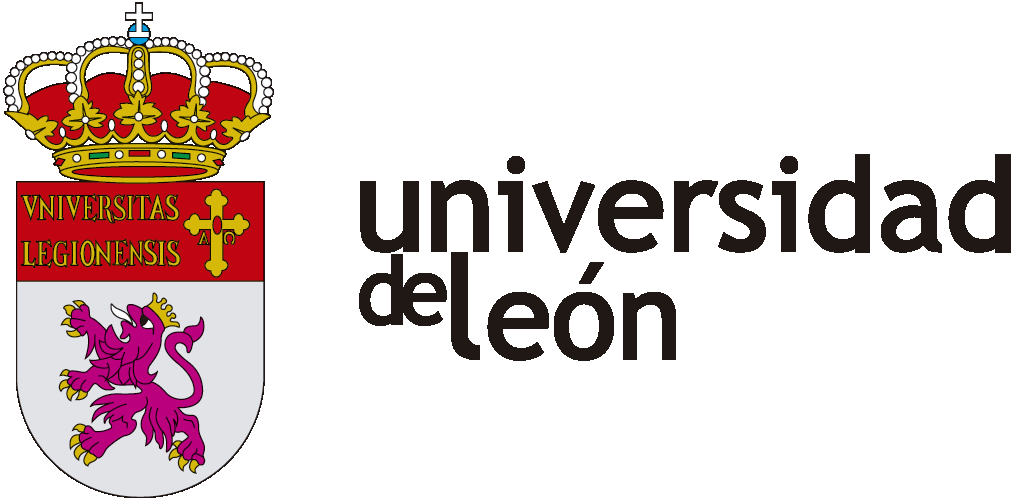 Instrucciones para cumplimentar el CONVENIO DE COOPERACIÓN EDUCATIVA para la realización de prácticas y/o trabajos de Fin de Grado, Máster, o Doctorado por parte de Estudiantes de la Universidad de LeónEl texto que aparece en color azul en este modelo de Convenio es aclaratorio y no ha de formar parte del mismo, por lo que debe estar borrado cuando se envíe para su tramitación.En el texto en color rojo aparecen contenidos que se resaltan para facilitar su cumplimentación, y que deben ser sustituidos, en color negro, por los datos que correspondan en cada caso.En aplicación de lo dispuesto en el art. 50.1 de la Ley 40/2015, de 1 de octubre, de Régimen Jurídico del Sector Público, será necesario que el Convenio se acompañe de una memoria justificativa donde se analice su necesidad y oportunidad, su impacto económico, el carácter no contractual de la actividad en cuestión, así como el cumplimiento de lo previsto en la citada Ley [Ver modelo de memoria].